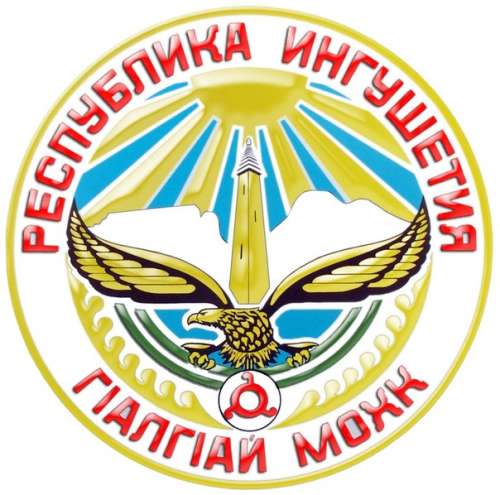 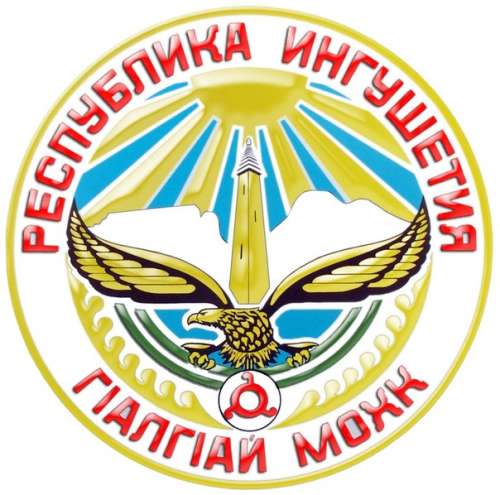 СодержаниеОтчето деятельности Контрольно-счетной палатыРеспублики Ингушетия за 2019 годНастоящий отчет о деятельности Контрольно-счетной палаты Республики Ингушетия за 2019 год подготовлен в соответствии со статьей 21 Закона Республики Ингушетия «О Контрольно-счетной палате Республики Ингушетия» №27-РЗ от 28 сентября 2011 г. и рассмотрен на заседании Коллегии Контрольно-счетной палаты РИ 21 февраля 2020 г.Основные результаты деятельностиВ 2019 году Контрольно-счетная палата Республики Ингушетия осуществляла свою деятельность согласно целям и задачам, определенным Бюджетным кодексом Российской Федерации, Федеральным законом «Об общих принципах организации и деятельности контрольно-счетных органов субъектов Российской Федерации и муниципальных образований» №6-ФЗ от 7 февраля 2011 г., Законом Республики Ингушетия «О Контрольно-счетной палате Республики Ингушетия» №27-РЗ от 28.09.2011 г., в соответствии с годовым планом работы, утвержденным Коллегией Палаты.Тематика контрольных и экспертно-аналитических мероприятий включила в себя отдельные направления использования бюджетных средств, по каждому из которых подготовлена системная оценка достаточности бюджетного обеспечения, законности и эффективности расходования финансовых средств. Значительное место было уделено мероприятиям в рамках реализации в республике национальных проектов.Выводы, предложения и рекомендации, подготовленные по результатам проведенных контрольных и экспертно-аналитических мероприятий, рассмотрены на заседаниях Коллегии Контрольно-счетной палаты и учтены объектами контроля в ходе устранения выявленных нарушений и недостатков. Информация о принятых мерах министерствами, ведомствами, учреждениями представлена в Контрольно-счетную палату РИ.В результате работы, проводимой КСП РИ, Народное Собрание РИ и исполнительные органы государственной власти региона в течение года получали объективную информацию о качестве функционирования участников бюджетного процесса на территории республики, а также целевом и эффективном использовании ими бюджетных средств.Правоохранительными и надзорными органами республики дана правовая оценка нарушениям, установленным Контрольно-счетной палатой и приняты соответствующие меры реагирования.В рамках информационного взаимодействия, Палата систематически предоставляла выявленные в ходе проведенных мероприятий сведения о фактах нецелевого использования средств бюджета в Управление федерального казначейства по РИ, а также о нарушениях законодательства о контрактной системе - в Управление Федеральной антимонопольной службы по РИ.В целях организации методического обеспечения деятельности в прошедшем году КСП РИ разработано 5 стандартов внешнего государственного финансового контроля, в том числе:«Организация и проведение внешней проверки годового отчета об исполнении республиканского бюджета»;«Проведение оперативного контроля за ходом исполнения закона Республики Ингушетия о бюджете Территориального фонда обязательного медицинского страхования Республики Ингушетия в текущем финансовом году»;«Оперативный контроль за ходом исполнения закона Республики Ингушетия о республиканском бюджете в текущем году»;«Оценка эффективности предоставления налоговых и иных льгот и преимуществ, бюджетных кредитов за счет средств бюджета Республики Ингушетия, а также оценка законности предоставления государственных гарантий и поручительств или обеспечения исполнения обязательств другими способами по сделкам, совершаемым юридическими лицами и индивидуальными предпринимателями за счет средств бюджета Республики Ингушетия и имущества, находящегося в государственной собственности Республики Ингушетия»;«Планирование работы Контрольно-счетной палаты Республики Ингушетия».Организация государственной гражданской службы в Палате осуществлялась в соответствии с нормами действующего законодательства о государственной гражданской службе и противодействии коррупции.В отчетном периоде проводилась целенаправленная работа по повышению профессионального уровня сотрудников Контрольно-счетной палаты. В 2019 году, ежемесячно проводились расширенные заседания Коллегии КСП РИ с участием инспекторского состава Палаты, на которых обсуждались актуальные вопросы бюджетного процесса и межбюджетных отношений.По результатам аттестации, проведенной в 2019 году, признаны соответствующими замещаемым должностям 2 сотрудника. По итогам аттестации и конкурса на замещение вакантных должностей доукомплектован кадровый резерв Палаты по должностям государственной гражданской службы Республики Ингушетия.В 2019 году КСП РИ продолжена работа по реализации антикоррупционной политики посредством участия в работе Совета при Главе Республики Ингушетия по противодействию коррупции, а также реализации локальных актов, принятых на основе законодательства о противодействии коррупции.Более того, на постоянной основе осуществляются мероприятия, направленные на выявление и устранение причин и условий, способствующих возникновению коррупции и конфликта интересов на гражданской службе, усиление индивидуальной работы с каждым гражданским служащим, повышение ответственности руководителей структурных подразделений за состояние этой работы. В отчетном периоде информация о возникновении конфликта интересов в связи со служебной деятельностью на имя Председателя КСП РИ не поступала.В истекшем году переизбраны на новый пятилетний срок Председатель Контрольно-счетной палаты РИ М.К. Белхароев, а также два аудитора Палаты – М-Б.А-Х. Аушев и Х.Х. Гагиев. Их кандидатуры были единогласно поддержаны депутатами Народного Собрания республики.В целях реализации своих полномочий КСП РИ принимала участие в работе заседаний Народного Собрания Республики Ингушетия и его комитетов, Правительства Республики Ингушетия, а также Совета безопасности Республики Ингушетия.В рамках повышения эффективности внешнего финансового контроля продолжалось сотрудничество со Счетной палатой РФ, контрольно-счетными органами других регионов. По запросам аудиторов Счетной палаты РФ, Совета контрольно-счетных органов при СП РФ, отделения Совета КСО в Северо-Кавказском федеральном округе, в течение отчётного периода, Контрольно-счетная палата участвовала в проводимых мониторингах, опросах и обмене информацией по различным направлениям деятельности Палаты. Представители Палаты участвовали в совещаниях и видеоконференциях, проводимых Счетной палатой РФ по актуальным темам государственного финансового контроля.В прошедшем году проведено очередное заседание Совета контрольно-счетных органов Ингушетии, в котором приняли участие руководители всех муниципальных контрольно-счетных органов республики. В центре внимания работников контрольных органов региона оказались вопросы совершенствования внешнего государственного и муниципального контроля в республике. В ходе встречи участники заседания одобрили включение в состав СКСО РИ Контрольно-ревизионного отдела Городского Совета депутатов муниципального образования «Городской округ город Сунжа», а также, в связи с истечением полномочий, избрали на двухлетний срок нового заместителя Председателя Совета контрольно-счетных органов Республики Ингушетии - Председателя Контрольно-счетного органа Назрановского муниципального района.В соответствии с Законом Республики Ингушетия «О Контрольно-счетной палате Республики Ингушетия» особое внимание уделялось вопросу обеспечения доступа к информации о деятельности КСП РИ. В отчетном периоде Палатой на своем официальном сайте в информационно-телекоммуникационной сети Интернет, а также в официальном издании – Бюллетень Контрольно-счетной палаты Республики Ингушетия систематически размещалась информация о проведенных контрольных и экспертно-аналитических мероприятиях, выявленных при их проведении нарушениях. Кроме того, регулярно публиковалась информация о принятых объектами контроля мерах по представлениям Палаты, планы работы на соответствующий год, годовые отчеты о деятельности КСП РИ и другие информационные и методические материалы.В 2019 году Контрольно-счетная палата Республики Ингушетия отметила свой юбилей – 15 лет со дня основания. Профессиональная деятельность сотрудников Палаты получила высокую оценку. За достигнутые трудовые успехи, многолетнюю плодотворную профессиональную деятельность работники КСП РИ получили 1 федеральную, 7 республиканских и 32 ведомственных наград.Экспертно-аналитическая деятельностьВ рамках проведения экспертно-аналитической работы Контрольно-счетной палатой РИ проводится экспертиза проектов нормативных правовых актов Республики Ингушетия.При подготовке заключений на проекты законов, иных нормативных правовых актов, государственных программ Палата руководствуется необходимостью выявления противоречий норм рассматриваемых проектов бюджетному и иному федеральному и региональному законодательству, установления возможных финансово-правовых несоответствий при их практическом применении, проведения оценки законности и обоснованности их финансовой составляющей, устранения внутренних противоречий в документе, нарушений требований Порядка разработки, реализации и оценки эффективности государственных программ Республики Ингушетия, утвержденного Постановлением Правительства РИ № 259 от 14.11.2013 г.В 2019 году по результатам проведенных экспертиз подготовлено 48 заключений на проекты законодательных и нормативных документов, предусматривающих расходы за счет средств республиканского бюджета, или влияющих на его формирование и исполнение, из них 36 заключений на проекты государственных программ Республики Ингушетия. Более того, в отчетном периоде осуществлен мониторинг реализации региональных проектов.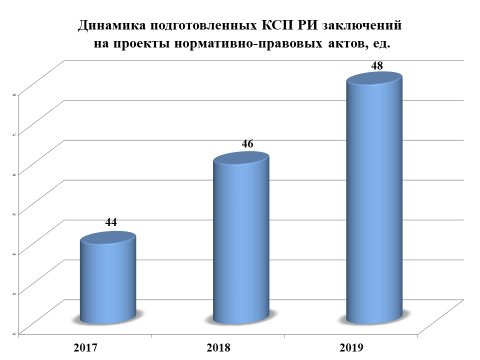 Отдельно следует отметить подготовку заключения на проект закона Республики Ингушетия «О республиканском бюджете на 2020 год и плановый период 2021 и 2022 годов».При проведении экспертизы и подготовки заключения Контрольно-счетной палатой проанализированы представленный прогноз социально-экономического развития Республики Ингушетия, структура и содержание проекта закона Республики Ингушетия «О республиканском бюджете на 2020 год и на плановый период 2021 и 2022 годов» (далее – Законопроект), приложения к Законопроекту, документы и материалы, представленные одновременно с ним. Основными целями экспертизы являлись установление соответствия Законопроекта бюджетному законодательству, документам стратегического планирования, а также подготовка заключения по результатам оценки полноты, обоснованности и достоверности показателей проекта республиканского бюджета.В заключении к проекту бюджета в числе прочих замечаний Палатой отмечено, что пояснительная записка к Законопроекту не содержит каких-либо расчетов и пояснений, а также обоснований планируемых доходных и расходных показателей республиканского бюджета. Более того, представлена неактуальная версия Бюджетного прогноза, которая не может быть использована при бюджетном планировании на 2020 год и плановый период 2021, 2022 гг.В то же время оценка ожидаемого исполнения республиканского бюджета за 2019 год представлена общими итогами прогнозируемого исполнения в разрезе видов доходов и расходов без данных по главным администраторам доходов, главным распорядителям, государственным программам, разделам и подразделам, целевым статьям классификации расходов бюджета, что снижает информативность представленных материалов и не позволяет в полной мере оценить показатели ожидаемого исполнения бюджета в 2019 году.При этом, в нарушение Основных направлений бюджетной и налоговой политики Республики Ингушетия на 2020-2022 гг., утвержденных Распоряжением Правительства РИ от 2.10.2019 г. № 513-р, в Законопроекте предусмотрено привлечение и ежегодное увеличение кредитов кредитных организаций для замещения ранее предоставленных кредитов, в том числе и от других бюджетов бюджетной системы Российской Федерации. Кроме того, в нарушение статей 32, 33 БК РФ, в расходной части проекта бюджета не учтены средства на обслуживание государственного долга по кредитам кредитных организаций.В заключении отмечено, что в нарушение статей 32, 37 БК РФ и статьи 10 Закона РИ от 31.12.2008 г. № 40-РЗ «О бюджетном процессе в Республике Ингушетия», в проекте бюджета предусмотрены расходы по разделу «Образование» в объемах, недостаточных для реализации полномочий в сфере образования на финансовый год (финансовое обеспечение деятельности учреждений общего и дошкольного образования предусмотрено только на три квартала 2020 года, в том числе без учета расходов на содержание вновь вводимых объектов образования; на обеспечение питанием обучающихся в 1-4 классах; на текущий ремонт помещений и отопительных систем и антитеррористическую защищенность объектов социальной сферы).Помимо этого, объем поступлений на дорожный фонд предусмотрен без учета прогнозируемых доходов республиканского бюджета субъекта от денежных взысканий (штрафов) за нарушение законодательства о безопасности дорожного движения, а трансферты бюджету Федерального фонда обязательного медицинского страхования на уплату страховых взносов на обязательное медицинское страхование неработающего населения запланированы только из расчета 6 месяцев финансового года.В ходе экспертизы законопроекта установлено, что объемы бюджетных ассигнований, предусмотренные Законопроектом на реализацию государственных программ Республики Ингушетия, в нарушение требований части 2 статьи 179 БК РФ, не соответствуют значениям государственных программ, утвержденных постановлениями Правительства Республики Ингушетия. Более того, в нарушение пункта 3 статьи 179 БК РФ и Порядка разработки, реализации и оценки эффективности государственных программ РИ, Правительством РИ не принимались решения о прекращении действия или об изменении неэффективных подпрограмм государственных программ республики. Также Палата обращала внимание на то, что параметры финансового обеспечения Госпрограмм в отдельных случаях не включают объемы, необходимые на реализацию региональных проектов, что приведет к рискам недостижения целей и задач региональных проектов.В целях своевременного финансирования расходных обязательств, а также обеспечения должного контроля за ходом их исполнения в заключении Контрольно-счетной палатой предложено Правительству РИ обеспечить:должный контроль за формированием, внесением изменений и дополнений, а также исполнением республиканского бюджета в строгом соответствии с требованиями БК РФ, а также Закона Республики Ингушетия от 31.12.2008 года №40-РЗ «О бюджетном процессе в Республике Ингушетия»;принятие мер по повышению качества прогноза социально-экономического развития Республики Ингушетия и прогноза основных характеристик консолидированного бюджета Республики Ингушетия и бюджета Республики Ингушетия (Бюджетного прогноза);эффективное управление государственным долгом Республики Ингушетия, ориентированное на сохранение уровня государственного долга и расходов на его обслуживание на безопасном для республиканского бюджета уровне в соответствии с Основными направлениями бюджетной и налоговой политики Республики Ингушетия на 2020-2022 годы;соблюдение требований статей 32, 37 БК РФ и статьи 10 Закона Республики Ингушетия от 31.12.2008 г. №40-РЗ «О бюджетном процессе в Республике Ингушетия» в части полноты отражения в проекте бюджета доходов и расходов республиканского бюджета, в том числе расходов на исполнение социальных обязательств.принятие своевременных мер, направленных на приведение объемов финансирования, утвержденных в государственных программах, целевых показателей, в соответствие с расходами, утвержденными в республиканском бюджете на очередной финансовый год, а также решений о прекращении действия или об изменении неэффективных подпрограмм государственных программ республики.Необходимым аспектом осуществления качественного контроля за исполнением республиканского бюджета является наличие полной актуальной и своевременной информации о показателях исполнения республиканского бюджета. Контрольно-счетной палатой в 2019 году осуществлен плановый текущий контроль исполнения республиканского бюджета на основании информации, представляемой Министерством финансов Республики Ингушетия.Так, Палатой подготовлены 3 аналитические записки о ходе исполнения республиканского бюджета за I квартал, I полугодие и 9 месяцев 2019 года. Как и в предыдущие годы, в своих заключениях Контрольно-счетная палата акцентировала внимание на складывающейся ситуации, связанной с неравномерным исполнением доходной и расходной частей бюджета и, в связи с этим, необходимости активизации главными администраторами работы по обеспечению зачисления в республиканский бюджет налоговых и неналоговых доходов не ниже планируемых объемов, а также принятия мер по своевременному исполнению расходов на реализацию государственных программ в целях минимизации рисков их неисполнения.В соответствии с требованиями Бюджетного кодекса РФ Контрольно-счетной палатой РИ проведена экспертиза годового отчета об исполнении республиканского бюджета за 2018 год.В заключении Палаты отражены ряд отрицательных моментов, относящихся к исполнению бюджета за отчетный период. В частности, отмечается, что доходная и расходная части республиканского бюджета исполнены в объемах ниже запланированных назначений на 2018 год.Как показала экспертиза, в нарушение статьи 179 Бюджетного кодекса РФ и статьи 30 Порядка разработки, реализации и оценки эффективности государственных программ Республики Ингушетия, объемы финансирования 8 государственных программ не соответствуют уточненным бюджетным назначениям, предусмотренным законом о республиканском бюджете на 2018 год.Более того, в нарушение статьи 17 Закона РИ от 28.09.2011 г. № 27-РЗ «О Контрольно-счетной палате Республики Ингушетия», годовая бюджетная отчетность за 2018 год для проведения внешней проверки не представлена в КСП РИ 5 министерствами и ведомствами республики.По итогам проведенной экспертизы проекта закона РИ «Об исполнении республиканского бюджета за 2018 год», Правительству республики предложено обеспечить должный контроль за формированием, внесением изменений и дополнений, исполнением республиканского бюджета в строгом соответствии с требованиями Бюджетного кодекса РФ и Закона РИ «О бюджетном процессе в Республике Ингушетия» №40-РЗ от 31.12.2008 года, а также принять своевременные меры, направленные на приведение объемов финансирования, утвержденных в государственных программах, а также целевых показателей, в соответствие с расходами, утвержденными в республиканском бюджете на очередной финансовый год.В свою очередь, Министерству финансов РИ рекомендовано обеспечить должный контроль за достоверностью представляемой министерствами и ведомствами бюджетной отчетности и соответствии ее требованиям действующего законодательства и Инструкции №191н, а также принять меры по погашению кредиторской задолженности, образовавшейся по состоянию на 01.01.2019 г. из-за недофинансирования принятых обязательств.Все заключения, подготовленные в рамках предварительного, текущего и последующего контроля, в установленном порядке направлены в Народное Собрание Республики Ингушетия.Контрольно-ревизионная деятельностьОдним из основных направлений деятельности Контрольно-счетной палаты Республики Ингушетия является осуществление контроля за законностью и результативностью расходования бюджетных средств, соблюдением установленного порядка управления и распоряжения имуществом, находящимся в государственной собственности.Контрольно-ревизионная деятельность Палаты строится на принципах объективного отражения результатов контроля на основе сопоставления содержания проверенных фактов с действующими нормативными правовыми актами, регулирующих проверяемую деятельность, а также гласности результатов контрольных мероприятий посредством представления информации в Народное Собрание РИ и размещения итогов проверок на официальном сайте КСП РИ.При планировании и проведении контрольных мероприятий Палата стремилась охватить максимально широкий круг вопросов соблюдения бюджетного законодательства в процессе исполнения республиканского бюджета.В целях осуществления контроля за поступлением и расходованием бюджетных средств Контрольно-счетной палатой РИ в 2019 году проведено 17 проверок, в том числе с использованием принципа аудита - 3 мероприятия, совместно с правоохранительными и надзорными органами - 1 проверка.В отчетном периоде объектами контрольных мероприятий стали 120 учреждений и организаций республики с объемом бюджетных средств в размере порядка 7,0 млрд. рублей.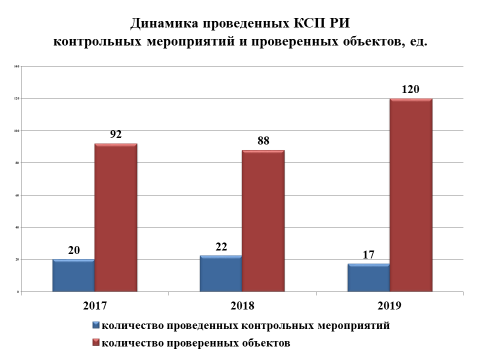 В ходе контрольных мероприятий, проведенных Палатой в 2019 году, установлены нарушения и недостатки в финансово-бюджетной сфере, допущенные главными распорядителями и получателями средств республиканского бюджета, муниципальными образованиями республики на общую сумму 1 543 467,2 тыс. рублей или 22,1 % от объема проверенных бюджетных средств.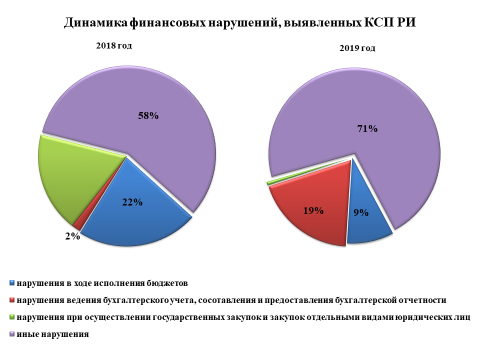 В истекшем году по нецелевому назначению министерствами и ведомствами республики израсходовано 123 242,1 тыс. рублей, отмечены нарушения порядка формирования и финансового обеспечения выполнения государственного задания на оказание государственных услуг учреждениями на сумму 5 773,9 тыс. рублей.Бюджетом недополучено неналоговых доходов на общую сумму 251,2 тыс. рублей, выявлены нарушения порядка и условий оплаты труда работников на сумму 114,4 тыс. рублей.Ущерб, нанесенный бюджету республики, составил 3 371,3 тыс. рублей, как неэффективное использование бюджетных средств отмечены расходы на сумму 4 301,8 тыс. рублей.При ведении бухгалтерского учета, составлении и представлении бухгалтерской отчётности отмечены нарушения на сумму 294 105,1 тыс. рублей.Нарушения при осуществлении государственных закупок составили 9 924,3 тыс. рублей.Также выявлены различные нарушения иного характера на общую сумму 1 102 383,1 тыс. рублей, из которых 1 088 743,4 тыс. рублей связаны с предоставлением субсидий на выполнение государственного задания без наличия заключенных соглашений, определяющих права, обязанности и ответственность сторон.В прошедшем году приоритетное внимание Контрольно-счетная палата РИ уделяла аудиту государственных программ Республики Ингушетия. В отчетном периоде КСП РИ проведен аудит трех республиканских программ.В ходе аудита эффективности использования бюджетных средств, выделенных Управлению РИ по обеспечению деятельности по защите населения и территории от чрезвычайных ситуаций на реализацию государственной программы «Защита населения и территорий от чрезвычайных ситуаций и обеспечения пожарной безопасности» в 2015-2018 годах, установлены случаи нанесения ущерба республиканскому бюджету в результате уплаты штрафов и пени на основании исполнительных листов Арбитражного суда РИ и решений налоговых органов на общую сумму 102,5 тыс. рублей.В нарушение статьи 34 Бюджетного кодекса РФ, нераспределенный остаток денежных средств на счете организации в сумме 404,5 тыс. рублей использован неэффективно при наличии принятых и подлежащих оплате обязательств.При проведении аудита отмечены нарушения Порядка разработки, реализации и оценки эффективности государственных программ Республики Ингушетия, утвержденного Постановлением Правительства Республики Ингушетия от 14.10.2013 г. № 259. В частности, в проверяемом периоде Управлением не разработан и не направлен в Министерство финансов РИ согласованный с соисполнителями ежегодный проект плана реализации государственной программы на соответствующий год. Более того, в Минэкономразвития РИ не представлены ежемесячные и годовые отчетные сведения для проведения мониторинга и оценки эффективности реализации государственной программы.По итогам проведенного аудита исполнение государственной программы РИ «Защита населения и территорий от чрезвычайных ситуаций и обеспечения пожарной безопасности» признано неэффективным, так как при реализации большинства из шести подпрограмм государственной программы не достигнуты запланированные целевые показатели.Основной причиной низкой результативности реализации Госпрограммы является значительный объем недофинансирования программных мероприятий (32,5% или 292 965,8 тыс. руб.), что привело к образованию кредиторской задолженности Управления РИ по обеспечению деятельности по защите населения и территории от чрезвычайных ситуаций в размере 163 035,6 тыс. руб.В отчетном периоде сотрудниками КСП РИ проведен аудит эффективности использования бюджетных средств, выделенных Министерству по внешним связям, национальной политике, печати и информации РИ на реализацию госпрограммы РИ «Укрепление межнациональных отношений и развитие национальной политики».При проведении контрольного мероприятия выявлено нецелевое использование Миннацем РИ бюджетных средств в сумме 243,7 тыс. рублей путем оплаты кредиторской задолженности прошлого периода за счет средств, предусмотренных для финансирования обязательств отчетного года (28,0 тыс. рублей), а также заключения трудовых договоров по должностям, отсутствующим в штатном расписании министерства (215,7 тыс. рублей).Кроме того, подведомственными Миннацу РИ учреждениями допущено расходование средств субсидии на финансовое обеспечение выполнения государственного задания на цели, не связанные с выполнением государственного задания (произведена оплата обязательств предыдущего года за счет средств, предусмотренных на финансовое обеспечение выполнения государственного задания текущего года), в общей сумме 284,2 тыс. рублей, в том числе:ГАУ «Литературная Ингушетия» - 60,9 тыс. рублей (погашена задолженность по страховым взносам на обязательное медицинское, социальное и пенсионное страхование);ГАУ «Редакция газеты» «Ингушетия» - 223,3 тыс. рублей (погашена задолженность по налоговым платежам (НДФЛ и налог на имущество), а также арендным платежам).В ходе аудита отмечены нарушения порядка и условий оплаты труда работников в Министерстве по внешним связям, национальной политике, печати и информации РИ в размере 25,2 тыс. рублей. Так, в нарушение статьи 125 Трудового кодекса РФ, Миннацем РИ при отзыве сотрудников из ежегодного оплачиваемого отпуска не производился перерасчет отпускных в сумме 18,0 тыс. рублей. Кроме того, в нарушение статей 22, 191 ТК РФ и Указа Главы РИ от 16.11.2012 г. №223 «О порядке премирования, установления надбавок к должностным окладам и оказания материальной помощи некоторым должностным лицам Республики Ингушетия», без соответствующего решения Председателя Правительства РИ произведено начисление и выплата премии исполняющему обязанности заместителя министра на общую сумму 7,2 тыс. рублей.В рамках контрольного мероприятия установлены нарушения ведения бухгалтерского учета, составления и представления бухгалтерской отчетности в размере 292 563,5 тыс. рублей. В нарушение статьи 9 Федерального закона от 06.12.2011 г. № 402-ФЗ «О бухгалтерском учете»:Миннацем РИ приняты работы и услуги по 10 госконтрактам на оказание услуг по духовно-нравственному воспитанию населения на общую сумму 73 169,0 тыс. рублей (в актах о выполнении работ, приложенных к счетам-фактурам, предъявленных в Миннац РИ на оплату услуг по подпрограмме «Духовно-нравственное воспитание населения», отсутствуют натуральные и денежные величины проведенных работ, оказанных услуг);приемка имущества ГАУ «НТРК» Ингушетия» (телевизионное оборудование, мебель и инвентарь) на общую сумму 219 394,5 тыс. рублей произведена без наличия первичных документов (актов о приеме-передаче).Результатами контрольного мероприятия также стали случаи нанесения ущерба республиканскому бюджету в сумме 23,1 тыс. рублей, в том числе путем:уплаты штрафных санкций за несвоевременное представление отчетов в ОПФ РФ по РИ в размере 19,0 тыс. рублей;необоснованной выплаты денежных средств за работу в выходные и праздничные дни (начальнику правового отдела, главному специалисту отдела реализации государственных программ и анализа, ведущим специалистам отдела мониторинга межнациональных и межконфессиональных отношений, а также отдела бухгалтерского учета и отчетности) при отсутствии подтверждения в табелях учета рабочего времени в сумме 4,1 тыс. рублей.Более того, в нарушение статей 78.1 и 69.2 БК РФ, Миннацем Ингушетии осуществлялось финансирование подведомственного учреждения ГАУ «Мемориальное кладбище «Г1оазот Кашамаш» путем заключения государственных контрактов на оказание услуг по содержанию Мемориального кладбища «Г1оазот Кашамаш» на общую сумму 4 799,0 тыс. рублей, а не предоставлением субсидий на основании государственного задания.Как показал аудит эффективности, при внесении изменений в финансовое обеспечение реализации Государственной программы РИ «Укрепление межнациональных отношений и развитие национальной политики», целевые показатели, характеризующие эффективность реализации программных мероприятий, не были скорректированы с учетом изменившегося объема финансирования. Более того, по трем подпрограммам не исполнена значительная часть предусмотренных целевых показателей, а по одной подпрограмме при частичном финансировании программных мероприятий, целевые индикаторы исполнены в полном объеме. Данные факты ставят под сомнение правильность планирования целевых индикаторов и бюджетных средств на реализацию мероприятий Госпрограммы.В ходе аудита эффективности использования бюджетных средств, направленных на реализацию подпрограммы «Развитие образования для детей с ограниченными возможностями здоровья и детей-инвалидов» государственной программы РИ «Развитие образования» в 2017, 2018 годах выявлены следующие нарушения.	Как показала проверка, учреждениями специального образования допущено расходование бюджетных средств на цели, несоответствующие утвержденной бюджетной смете (погашена кредиторская задолженность прошлых периодов за счет средств, предусмотренных для финансирования обязательств отчетного года) на общую сумму 14 354,2 тыс. рублей, в том числе:ГБОУ «Центр непрерывного образования для детей с ограниченными возможностями здоровья» - 9 420,8 тыс. рублей;ГБОУ «Специальная (коррекционная) общеобразовательная школа-интернат – детский сад г. Сунжа» - 4 484,2 тыс. рублей;ГБУ «Центр психолого-педагогической реабилитации и коррекции несовершеннолетних, злоупотребляющих наркотиками» - 449,2 тыс. рублей.В результате нарушений порядка и условий оплаты труда путем оплаты за один и тот же период отпускных и заработной платы работникам учреждений, республиканскому бюджету нанесен ущерб 59,6 тыс. рублей, в том числе:ГКОУ «Республиканский центр дистанционного обучения детей с ограниченными возможностями здоровья» – 8,1 тыс. рублей; ГБОУ «Центр непрерывного образования для детей с ограниченными возможностями здоровья» - 15,4 тыс. рублей;ГБОУ «Специальная (коррекционная) общеобразовательная школа-интернат – детский сад г. Сунжа» - 26,8 тыс. рублей;ГБУ «Центр психолого-педагогической реабилитации и коррекции несовершеннолетних, злоупотребляющих наркотиками» (ежегодно оплачиваемый отпуск неправомерно заменен денежной компенсацией) - 9,3 тыс. рублей.В ходе аудита эффективности отмечено неэффективное использование бюджетных средств и государственного имущества в сумме 2 829,6 тыс. рублей. Так, при закрытии финансового года в ГКОУ «Республиканский центр дистанционного обучения детей с ограниченными возможностями здоровья» остались неиспользованными 15,3 тыс. руб. при наличии кредиторской задолженности. Кроме того, на балансе учреждений находится новое имущество стоимостью 2 814,3 тыс. рублей, которое не используется, в том числе:ГБОУ «Центр непрерывного образования для детей с ограниченными возможностями здоровья» - 175,9 тыс. рублей;ГБОУ «Специальная (коррекционная) общеобразовательная школа-интернат – детский сад г. Сунжа» -  46,0 тыс. рублей;ГБУ «Центр психолого-педагогической реабилитации и коррекции несовершеннолетних, злоупотребляющих наркотиками» - 2 592,4 тыс. рублей.Минобразования РИ, в рамках реализации подпрограммы «Развитие образования для детей с ограниченными возможностями здоровья и детей-инвалидов», в нарушение статьи 93 Федерального закона от 05.04.2013 г. № 44-ФЗ «О контрактной системе в сфере закупок товаров, работ, услуг для обеспечения государственных и муниципальных нужд» (далее – Федеральный закон № 44-ФЗ), в проверяемом периоде заключались контракты и договоры на обучение, воспитание, содержание и развитие обучающихся с ограниченными возможностями здоровья без проведения соответствующих конкурсных процедур на общую сумму 2 212,0 тыс. рублей.Из-за несвоевременного поступления средств на выполнение государственного задания, ГБОУ «Центр непрерывного образования для детей с ограниченными возможностями здоровья» в установленный срок не произведена оплата страховых взносов во внебюджетные фонды, в связи с чем учреждением уплачены пени и недоимка в сумме 89,4 тыс. рублей.Аудит эффективности показал, что Минобразования РИ не проводились мероприятия по контролю за реализацией подпрограммы «Развитие образования для детей с ограниченными возможностями здоровья и детей-инвалидов».Более того, при проведении аудита сотрудниками КСП РИ отмечено, что в учреждениях наблюдается нехватка специальной учебной литературы, отдельных видов аппаратуры и техники, а также имеется дополнительная потребность в педагогических кадрах узкой специализации. Эти выводы подтверждаются и итогами опроса по качеству предоставляемых услуг, проведенного Палатой среди родителей учеников, обучающихся в указанных учреждениях. Большинство опрошенных обратили внимание на низкий уровень оснащения материально-технической базы учреждений и нехватку специалистов определенного профиля.Запланированные объемы финансирования подпрограммы осуществляются не в полном объеме, что приводит к образованию кредиторской задолженности, и, соответственно, создает трудности в осуществлении реализации программных мероприятий.В истекшем году проведена также плановая проверка целевого и эффективного использования бюджетных средств, выделенных в 2017, 2018 годах на реализацию подпрограммы «Оптимизация и повышение качества предоставления государственных и муниципальных услуг, в том числе на базе многофункциональных центров предоставления государственных и муниципальных услуг» государственной программы РИ «Развитие промышленности, транспорта и связи».При проведении контрольного мероприятия установлено, что республиканскому бюджету нанесен ущерб на общую сумму 466,6 тыс. рублей, в том числе вследствие:недофинансирования бюджетной сметы ГКУ «Республиканский многофункциональный центр предоставления государственных и муниципальных услуг» (далее - МФЦ) не выполнены обязательства по оплате 6 государственных контрактов на поставку оргтехники, повлекшие по решению Арбитражного суда оплату судебных расходов и неустойки на общую сумму 420,6 тыс. рублей;несвоевременного исполнения республиканским бюджетом обязательств по финансированию, МФЦ не произведена в установленный срок оплата страховых взносов во внебюджетные фонды, что послужило причиной уплаты штрафов на общую сумму 46,0 тыс. рублей.	В ходе проверки зафиксированы случаи неэффективного расходования бюджетных средств на сумму 981,5 тыс. рублей, связанные с простоем оборудования: 2 программно-технических комплекса «Портативный комплекс регистрации биометрических параметров» не используются со дня приобретения в связи с тем, что МФЦ не оказывается услуга по оформлению и выдаче паспортов гражданина РФ, удостоверяющих личность гражданина Российской Федерации за пределами территории России, содержащих электронные носители информации.В числе нефинансовых нарушений сотрудниками Палаты отмечены нарушения требований, предъявляемых к ведению бухгалтерского учета и составлению бухгалтерской отчётности. Кроме того, в связи с тем, что здания, где размещаются отделы МФЦ не поставлены на балансовый учет, на них не начислялась амортизация и не производилось исчисление и уплата налога на имущество организаций.В ходе рассмотрения вопросов учета, сохранности и использования имущества установлено, что по объектам недвижимости, закрепленным за МФЦ на праве оперативного управления, на момент проведения контрольного мероприятия не осуществлена государственная регистрация права.При проверке вопросов соответствия оказываемых государственных услуг, услугам, утвержденным перечнями государственных и муниципальных услуг, предоставление которых может быть организовано по принципу «одного окна», установлено, что в МФЦ не предоставляются 2 федеральные государственные услуги и 2 услуги выполняются частично.Важным направлением в деятельности Контрольно-счетной палаты РИ является контроль за расходованием средств при реализации приоритетных проектов на территории Республики Ингушетия.В ходе плановой проверки использования бюджетных средств, направленных в 2018 году на реализацию приоритетного проекта «Формирование комфортной городской среды» установлено, что со стороны Минстроя РИ отсутствует должный контроль за своевременным размещением ответственными сотрудниками в ГИС ЖКХ информации, отчетов, региональных и муниципальных нормативных правовых актов по обязательствам, возникающим в ходе реализации в республике приоритетного проекта.В числе нарушений сотрудниками КСП РИ отмечено, что администрациями городов Карабулак, Назрань, Сунжа, Назрановского и Сунженского районов позже установленных сроков утверждены порядок и сроки представления, рассмотрения и оценки предложений заинтересованных лиц о включении дворовых территорий в муниципальную программу, а также порядок общественного обсуждения проекта муниципальной программы.Нарушены сроки проведения инвентаризации общественных и дворовых территорий администрациями Сунженского района, а также городов Карабулак, Магас, Малгобек. Более того, администрациями городов Карабулак и Малгобек на официальном сайте не размещены утвержденные графики проведения инвентаризации.Как показала проверка, дизайн-проекты общественных и дворовых территорий, размещенные на сайтах администраций городов Карабулак, Назрань, Сунжа и Магас, не в полном объеме соответствуют установленным требованиям.В администрациях муниципальных образований установлены факты несоответствия выполненных видов работ по благоустройству общественных территорий и предусмотренных дизайн-проектами, размещенными на сайтах администраций.В ходе проверки локальных сметных расчетов, актов выполненных работ и проведенных контрольных обмеров отмечено, что администрациями муниципальных образований не решена в должной мере задача по адаптации городской среды для инвалидов с физическими недостатками. Так, кроме установки скамеек со спинками и подлокотниками и оборудования тротуаров бордюрными пандусами, другие мероприятия, направленные на улучшение городской среды для инвалидов и маломобильных групп населения (устройство пандусов на придомовых и общественных территориях, устройство тактильной плитки для слабовидящих и др.), не проведены.Контроль за расходованием бюджетных средств в социальной сфере, как и в предыдущие годы, являлся одним из приоритетных направлений деятельности Палаты.В ходе проверки целевого и эффективного использования бюджетных средств, выделенных в 2018 году управлениям образования городов и районов республики, общеобразовательным школам и детским садам, подведомственным Минобразования РИ, сотрудниками Палаты выявлены нарушения в ходе исполнения бюджета.В частности, нецелевое использование бюджетных средств составило 106 985,5 тыс. рублей, в том числе:-расходование бюджетных средств на цели, не соответствующие утвержденной бюджетной смете, в размере 533,3 тыс. рублей, из них:ГКУ «Управление образования по г. Магас и г. Назрань» - 144,7 тыс. рублей путем оплаты по страховым взносам на обязательное медицинское, социальное и пенсионное страхование;ГКУ «Управление образования по г. Малгобеку и Малгобекскому району» - 388,6 тыс. рублей путем оплаты по страховым взносам на обязательное медицинское, социальное и пенсионное страхование;-произведена оплата обязательств предыдущих периодов за электроэнергию, газ, воду, полиграфическую продукцию, по страховым взносам на обязательное медицинское, социальное и пенсионное страхование, услуг интернет и др.  за счет субсидий на финансовое обеспечение выполнения государственного задания, текущего года в общей сумме 106 452,2 тыс. рублей, из них:ГБОУ «Средняя общеобразовательная школа №6 г. Назрань» - 1 319,3 тыс. рублей;ГБОУ «Средняя общеобразовательная школа №7 г. Назрань» - 1 147,1 тыс. рублей;ГБОУ «Средняя общеобразовательная школа №9 г. Назрань» - 1 946,5 тыс. рублей;ГБОУ «Средняя общеобразовательная школа-сад №10 г. Назрань» - 5 856,2 тыс. рублей;ГБОУ «Средняя общеобразовательная школа-детсад №11 г. Назрань» 6 247,4 тыс. рублей;ГБДОУ «Детский сад №1 г. Назрань «Волшебный замок» - 1 574,8 тыс. рублей;ГБДОУ «Детский сад №2 г. Назрань «Мир детства» - 4 813,7 тыс. рублей;ГБДОУ «Детский сад №4 г. Назрань» - 2 887,0 тыс. рублей;ГБОУ «Средняя общеобразовательная школа №20 г. Малгобек» - 3 335,0 тыс. рублей; ГБОУ «Средняя общеобразовательная школа №26 с.п. Зязиков-Юрт – 2 722,6 тыс. рублей; ГБОУ «Средняя общеобразовательная школа №21 с.п. Аки-Юрт» - 3 344,1 тыс. рублей; ГБОУ «Средняя общеобразовательная школа №19 с.п. Сагопши» - 2 045,6 тыс. рублей; ГБОУ «Средняя общеобразовательная школа №17 с.п. Верхние Ачалуки» - 2 252,5 тыс. рублей; ГБОУ «Средняя общеобразовательная школа №14 с.п. Нижние Ачалуки» - 2 034,2 тыс. рублей; ГБДОУ «Детский сад №3 г. Малгобек «Солнышко» - 1 405,2 тыс. рублей; ГБДОУ «Детский сад №7 г. Малгобек «Сказка» - 3 334,5 тыс. рублей; ГБДОУ «Детский сад №1 с.п. Верхние Ачалуки «Солнышко» - 3 876,0 тыс. рублей; ГБОУ «Средняя общеобразовательная школа №2 г. Сунжа» - 2 175,6 тыс. рублей; ГБОУ «Средняя общеобразовательная школа №5 г. Сунжа» - 1 103,5 тыс. рублей; ГБОУ «Средняя общеобразовательная школа №4 с.п. Троицкое» - 1 866,7 тыс. рублей; ГБОУ «Средняя общеобразовательная школа №1 с.п. Нестеровское» - 2 184,3 тыс. рублей; ГБОУ «Средняя общеобразовательная школа №4 с.п. Нестеровское» - 2489,3 тыс. рублей; ГБОУ «Средняя общеобразовательная школа №1 г. Карабулак» - 2 364,0 тыс. рублей; ГБДОУ «Детский сад №2 г. Карабулак «Малышок» - 6 037,3 тыс. рублей; ГБДОУ «Ясли сад №2 г. Сунжа» - 2 915,8 тыс. рублей; ГБДОУ «Детский сад г.п. Сунжа «Теремок» - 2 198,1 тыс. рублей; ГБОУ «Средняя общеобразовательная школа с.п. Долаково» - 838,6 тыс. рублей; ГБОУ «Средняя общеобразовательная школа - детсад №1 с.п. Кантышево» - 6 420,7 тыс. рублей; ГБОУ «Средняя общеобразовательная школа №2 с.п. Сурхахи» - 5 251,8 тыс. рублей; ГБОУ «Средняя общеобразовательная школа №1 с.п. Экажево» - 5 171,2 тыс. рублей; ГБОУ «Средняя общеобразовательная школа №1 с.п. Барсуки» - 3 528,3 тыс. рублей; ГБОУ «Средняя общеобразовательная школа №3 с.п. Плиево» - 2 747,6 тыс. рублей; ГБДОУ «Детский сад №3 с.п. Долаково «Замок детства» - 1 414,0 тыс. рублей; ГБДОУ «Детский сад №1 с.п. Плиево «Жар-птица» - 1 334,3 тыс. рублей; ГБДОУ «Детский сад с.п. Экажево «Ласточка» - 782,6 тыс. рублей; ГБОУ «Средняя общеобразовательная школа-детский сад с.п. Джейрах» - 4 003,9 тыс. рублей; ГБОУ «Средняя общеобразовательная школа с.п. Ольгетти» - 1 482,9 тыс. рублей.В нарушение Приказа Минфина России «Об общих требованиях к порядку составления, утверждения и ведения бюджетных смет бюджетных учреждений» от 20.11.2007 г. № 112н, в бюджетной смете ГКУ «Управление образования по г. Карабулаку, г. Сунже и Сунженскому району» на 2018 год предусмотрены средства в сумме 100,0 тыс. рублей на уплату налога на имущество и земельного налога, несмотря на то, что на балансе учреждения не числится движимое и недвижимое имущество.В 6 подведомственных Минобразования республики учреждениях установлены случаи нарушения порядка и условий оплаты труда сотрудников в результате неправомерно произведенных выплат путем завышения окладов, начисления различных надбавок в общей сумме 34,9 тыс. руб., в том числе в:ГБОУ «Средняя общеобразовательная школа №6 г. Назрань» - 3,9 тыс. рублей;ГБОУ «Средняя общеобразовательная школа-детский сад №21 с.п. Аки-Юрт» - 3,8 тыс. рублей;ГБОУ «Средняя общеобразовательная школы №20 г.Малгобек» - 6,5 тыс. рублей;ГБОУ «Средняя общеобразовательная школы №26 с.п. Зязиков-Юрт» - 6,8 тыс. рублей;ГБДОУ «Детский сад №1 с.п. Верхние Ачалуки «Солнышко» - 3,0 тыс. рублей;ГБДОУ «Детский сад №7 г. Малгобека «Сказка» - 10,9 тыс. рублей.Кроме того, в связи с несвоевременным исполнением учреждениями системы образования обязательств по уплате налоговых платежей и страховых взносов республиканскому бюджету нанесен ущерб в общей сумме 22,5 тыс. рублей, в том числе:ГКУ «Управление образования по Назрановскому району» - 12,6 тыс. рублей;ГКУ «Управление образования по г. Малгобеку и Малгобекскому району» - 0,9 тыс. рублей;ГБОУ «Средняя общеобразовательная школа №6 г. Назрань» - 9,0 тыс. рублей.В ходе проверки установлен факт неэффективного использования бюджетных средств на сумму 19,2 тыс. рублей: по данным бухгалтерского учета, при наличии непогашенной кредиторской задолженности, на счете учреждения при закрытии финансового года в ГКУ «Управление образования по г. Магасу и г. Назрань» остались неиспользованными средства на указанную сумму.В рамках контрольного мероприятия отмечены случаи нарушения законодательства о контрактной системе. Так, в нарушение статьи 93 Федерального закона №44-ФЗ, ГБДОУ «Детский сад №1 с.п. Плиево «Жар-птица» превышен лимит прямых договоров с единственным поставщиком (без конкурсных процедур) на сумму 4 495,0 тыс. рублей.Из-за несвоевременного финансирования из республиканского бюджета обязательств по выполнению государственного задания, учреждениями образования в установленный срок не произведена оплата страховых взносов во внебюджетные фонды и НДФЛ, в связи с чем ими уплачены пени и штрафы в размере 2 390,6 тыс. рублей, в том числе:ГБОУ «Средняя общеобразовательная школа № 6 г. Назрань» - 61,7 тыс. рублей;ГБОУ «Средняя общеобразовательная школа № 9 г. Назрань» - 117,2 тыс. рублей;ГБОУ «Средняя общеобразовательная школа-детсад № 11 г. Назрань» - 79,4 тыс. рублей;ГБДОУ «Детский сад № 1 г. Назрань «Волшебный замок» - 23,2 тыс. рублей;ГБДОУ «Детский сад № 2 г. Назрань «Мир детства» - 40,9 тыс. рублей;ГБДОУ «Детский сад № 4 г. Назрань» - 185,2 тыс. рублей;ГБОУ «Средняя общеобразовательная школа № 20 г. Малгобек» - 4,5 тыс. рублей;ГБОУ «Средняя общеобразовательная школа № 19 с.п. Сагопши» - 91,5 тыс. рублей;ГБОУ «Средняя общеобразовательная школа № 17 с.п. Верхние Ачалуки» - 45,8 тыс. рублей;ГБОУ «Средняя общеобразовательная школа № 14 с.п. Нижние Ачалуки» - 61,0 тыс. рублей;ГБДОУ «Детский сад № 3 г. Малгобек «Солнышко» - 4,2 тыс. рублей;ГБДОУ «Детский сад № 7 г. Малгобек «Сказка» - 4,3 тыс. рублей;ГБДОУ «Детский сад № 1 с.п. Верхние Ачалуки «Солнышко» - 110,3 тыс. рублей;ГБОУ «Средняя общеобразовательная школа № 4 с.п. Троицкое» - 28,3 тыс. рублей;ГБОУ «Средняя общеобразовательная школа № 1 с.п. Нестеровское» - 1,0 тыс. рублей;ГБДОУ «Ясли сад № 2 г. Сунжа» - 7,8 тыс. рублей;ГБДОУ «Детский сад г.п. Сунжа «Теремок» - 28,7 тыс. рублей;ГБОУ «Средняя общеобразовательная школа с.п. Долаково» - 107,2 тыс. рублей;ГБОУ «Средняя общеобразовательная школа - детсад № 1 с.п. Кантышево» - 666,7 тыс. рублей;ГБОУ «Средняя общеобразовательная школа № 1 с.п. Экажево» - 68,4 тыс. рублей;-ГБОУ «Средняя общеобразовательная школа № 1 с.п. Барсуки» - 104,7 тыс. рублей;ГБОУ «Средняя общеобразовательная школа № 3 с.п. Плиево» - 120,8 тыс. рублей;ГБДОУ «Детский сад № 3 с.п. Долаково «Замок детства» - 135,1 тыс. рублей;ГБДОУ «Детский сад № 1 с.п. Плиево «Жар-птица» - 35,1 тыс. рублей;ГБДОУ «Детский сад с.п. Экажево «Ласточка» - 3,8 тыс. рублей;ГБОУ «Средняя общеобразовательная школа-детский сад с.п. Джейрах» - 8,9 тыс. рублей;ГБОУ «Средняя общеобразовательная школа с. Ольгетти - 244,9 тыс. рублей.В нарушение Приказа Минфина РФ от 28.07.2010 г. № 81н «О требованиях к плану финансово-хозяйственной деятельности государственного (муниципального) учреждения», ГБОУ «Центр образования г. Магас» приняты обязательства сверх предусмотренных планом финансово-хозяйственной деятельности по налогу на имущество в сумме 6 142,7 тыс. рублей, которая на начало 2019 года числится в кредиторской задолженности.В нарушение пункта 37 Порядка формирования государственного задания на оказание государственных услуг (выполнение работ) в отношение государственных учреждений Республики Ингушетия и финансового обеспечения выполнения государственного задания, утвержденного Постановлением Правительства РИ от 16.10.2015 г. № 156, учреждениям образования предоставлены субсидии на выполнение государственного задания без наличия заключенного соглашения между учреждениями образования и Минобразования РИ, определяющим права, обязанности и ответственность сторон, в том числе объём и периодичность перечисления субсидии в течение финансового года, в общей сумме 1 088 743,4 тыс. рублей, в том числе:ГБОУ «Средняя общеобразовательная школа № 7 г. Назрань» - 23 787,4 тыс. рублей;ГБОУ «Средняя общеобразовательная школа № 9 г. Назрань» - 29 943,5 тыс. рублей;ГБОУ «Средняя общеобразовательная школа-сад № 10 г. Назрань» - 48 518,9 тыс. рублей;ГБОУ «Средняя общеобразовательная школа-детсад № 11 г. Назрань» - 53 117,9 тыс. рублей;ГБДОУ «Детский сад № 1 г. Назрань «Волшебный замок» - 26 446,4 тыс. рублей;ГБДОУ «Детский сад № 2 г. Назрань «Мир детства» - 28 992,0 тыс. рублей;ГБДОУ «Детский сад № 4 г. Назрань» - 20 048,5 тыс. рублей;ГБОУ «Средняя общеобразовательная школа № 21 с.п. Аки-Юрт» - 34 309,1 тыс. рублей;ГБОУ «Средняя общеобразовательная школа № 19 с.п. Сагопши» - 34 109,4 тыс. рублей;ГБОУ «Средняя общеобразовательная школа № 17 с.п. Верхние Ачалуки» - 42 758,4 тыс. рублей;ГБОУ «Средняя общеобразовательная школа № 14 с.п. Нижние Ачалуки» - 30 544,9 тыс. рублей;ГБДОУ «Детский сад № 3 г. Малгобек «Солнышко» - 14 613,2 тыс. рублей;ГБДОУ «Детский сад № 7 г. Малгобек «Сказка» - 36 098,9 тыс. рублей;ГБДОУ «Детский сад № 1 с.п. Верхние Ачалуки «Солнышко» - 32 058,3 тыс. рублей;ГБОУ «Средняя общеобразовательная школа № 2 г. Сунжа» - 42 517,1 тыс. рублей;ГБОУ «Средняя общеобразовательная школа № 5 г. Сунжа» - 20 273,2 тыс. рублей;ГБОУ «Средняя общеобразовательная школа № 4 с.п. Троицкое» - 33 443,6 тыс. рублей;ГБОУ «Средняя общеобразовательная школа № 1 с.п. Нестеровское» - 30 844,7 тыс. рублей;ГБОУ «Средняя общеобразовательная школа № 4 с.п. Нестеровское» - 36 023,7 тыс. рублей;ГБОУ «Средняя общеобразовательная школа № 1 г. Карабулак» - 45 275,4 тыс. рублей;ГБДОУ «Детский сад № 2 г. Карабулак «Малышок» - 28 370,6 тыс. рублей;ГБДОУ «Ясли сад № 2 г. Сунжа» - 16 542,3 тыс. рублей;ГБДОУ «Детский сад г.п. Сунжа «Теремок» - 13 816,8 тыс. рублей;ГБОУ «Средняя общеобразовательная школа с.п. Долаково» - 22 480,5 тыс. рублей;ГБОУ «Средняя общеобразовательная школа-детсад № 1 с.п. Кантышево» - 76 772,3 тыс. рублей;ГБОУ «Средняя общеобразовательная школа № 2 с.п. Сурхахи» - 45 201,1 тыс. рублей;ГБОУ «Средняя общеобразовательная школа № 1 с.п. Экажево» - 49 210,7 тыс. рублей;ГБОУ «Средняя общеобразовательная школа № 1 с.п. Барсуки» - 52 107,4 тыс. рублей;ГБОУ «Средняя общеобразовательная школа № 3 с.п. Плиево» - 53 635,0 тыс. рублей;ГБОУ «Средняя общеобразовательная школа-детский сад с.п. Джейрах» - 46 250,3 тыс. рублей;ГБОУ «Средняя общеобразовательная школа с.п. Ольгетти» - 20 631,9 тыс. рублей.Как показала плановая проверка законности, результативности (эффективности и экономности) использования бюджетных средств, выделенных в 2018 году Министерству здравоохранения РИ и его подведомственным учреждениям, в результате непринятия мер по взысканию с подрядчиков и поставщиков неустойки за нарушение сроков исполнения государственных контрактов, республиканским бюджетом недополучено неналоговых доходов на общую сумму 251,2 тыс. рублей, в том числе:Минздравом РИ - 234,9 тыс. рублей (по 2-м контрактам с ООО «СИА ИНТЕРНЕЙШНЛ-НАЗРАНЬ» и 1 контракту с ООО «ФЕНИКС-ФАРМ» на поставку лекарственных средств);ГБУ «Республиканская детская поликлиника» - 13,9 тыс. рублей (по контракту с ООО «ОПТИМА» на поставку системы ультразвуковой визуализации универсальной Affiniti и прибора ультразвукового диагностического М7);ГБУ «Ингушская республиканская клиническая больница имени А.О. Ахушкова» - 2,4 тыс. рублей (по договорам с ИП Хадзиевой Р.М. на поставку медикаментов и ООО «ТРЕЙД-А» на поставку продуктов питания).В ходе контрольного мероприятия выявлены случаи расходования бюджетных средств на цели, не соответствующие утвержденной бюджетной смете, путем погашения кредиторской задолженности прошлых периодов за счет средств, предусмотренных для финансирования обязательств отчетного года. Так, ГКУЗ «Бюро судебно-медицинской экспертизы Республики Ингушетия» погашена задолженность за медицинские препараты и химические реактивы в размере 219,1 тыс. рублей.Более того, в учреждениях системы здравоохранения произведена оплата обязательств (различные виды страховых взносов) предыдущего года за счет средств на финансовое обеспечение выполнения государственного задания текущего года в общей сумме 1 155,4 тыс. руб., в том числе:ГБУ «Ингушская республиканская клиническая больница им. А.О. Ахушкова» - 227,9 тыс. рублей;ГБУ «Республиканский врачебно-физкультурный диспансер» - 234,7 тыс. рублей;ГБУ «Республиканская станция переливания крови» - 119,9 тыс. рублей;ГБУ «Республиканский клинический перинатальный центр» - 37,0 тыс. рублей;ГБУ «Республиканский центр по профилактике и борьбе со СПИДом и другими инфекционными заболеваниями» - 131,8 тыс. рублей;ГБУ «Республиканский центр фтизиопульмонологии» - 229,1 тыс. рублей;ГБУ «Республиканский медицинский склад» - 175,0 тыс. рублей.Сумма установленных в ходе контрольного мероприятия нарушений порядка и условий оплаты труда работников составила 25,3 тыс. рублей, в том числе в результате:отзыва сотрудников из ежегодного оплачиваемого отпуска, когда за одни и те же периоды неправомерно оплачены отпускные и заработная плата в размере 23,0 тыс. рублей (ГКУЗ «Республиканский центр медицины катастроф «Защита» - 12,7 тыс. рублей, ГБПОУ «Ингушский медицинский колледж им. А.И. Тутаевой» - 10,3 тыс. рублей);неправильно начисленной надбавки к заработной плате в сумме 2,3 тыс. рублей (ГБУЗ «Карабулакская городская больница»).В рамках проверки выявлены нарушения, допущенные при осуществлении государственных (муниципальных) закупок: в ГБУ «Республиканский центр фтизиопульмонологии» установлено несоблюдение требований к содержанию документации (извещения) о закупке (не применены типовые условия контракта) при заключении государственного контракта на сумму 3 217,2 тыс. рублей. Проверкой также установлено неэффективное использование бюджетных средств ГКУЗ «Республиканский центр медицины катастроф «Защита». Так, при закрытии финансового года остаток неиспользованных денежных средств в сумме 2,5 тыс. рублей был списан с лицевого счета, а не направлен на погашение кредиторской задолженности.Минздравом Ингушетии и подведомственными учреждениями нанесен ущерб республиканскому бюджету путем уплаты пени, штрафов и судебных расходов в размере 568,2 тыс. рублей, в том числе:аппаратом Минздрава РИ – 30,0 тыс. рублей (в результате ненадлежащего исполнения контрактных обязательств перед ООО «Патриот» за выполненные работы по монтажу автоматической пожарной сигнализации, согласно решению суда, Минздравом РИ оплачены услуги представителя ООО «Патриот» по исполнительному листу);ГБУ «Медицинский информационно-аналитический центр» - 0,5 тыс. рублей (в результате ненадлежащего исполнения должностными лицами своих должностных обязанностей уплачен штраф ГУ – ОПФ РФ по РИ);ГБУ «Республиканский центр фтизиопульмонологии» - 454,8 тыс. рублей (в результате несвоевременного исполнения обязательств по заключенным государственным контрактам и договорам на основании решений арбитражного суда и налоговых органов уплачивались пени, неустойки, государственные пошлины и судебные расходы);ГБРОУ «Ингушский медицинский колледж им. А.И. Тутаевой» - 37,6 тыс. рублей (уплачена пеня за несвоевременную уплату НДФЛ, налога по страховым взносам на обязательное пенсионное и медицинское страхование);ГБУЗ «Республиканский психоневрологический и наркологический диспансер» - 26,9 тыс. рублей (путем уплаты пени на страховую часть трудовой пенсии, а также страховые взносы в ОПФ РФ по РИ, ФСС РФ по РИ и ФОМС РИ);ГБУ «Республиканский центр по профилактике и борьбе со СПИДом и другими инфекционными заболеваниями» - 17,8 тыс. рублей (в результате ненадлежащего исполнения контрактных обязательств перед ООО «Экспресс-Линк» за поставку программно-аппаратного комплекса, согласно решению суда, оплачены судебные расходы ООО «Экспресс-Линк» по исполнительному листу);ГБУ «Республиканский медицинский склад» - 0,6 тыс. рублей (путем уплаты пени на НДФЛ в МИФНС РФ №1 по РИ, а также в ФОМС РИ и ОПФ РФ по РИ).При проведении контрольного мероприятия сотрудниками Палаты отмечены также нарушения нефинансового характера при ведении бухгалтерского учета, составлении и представлении бухгалтерской отчетности, а также проведении государственных закупок.При проведении проверки законности, результативности (эффективности, экономности) использования бюджетных средств, выделенных в 2018 году государственным бюджетным учреждениям, подведомственным Ветеринарному управлению РИ на финансовое обеспечение выполнения государственного задания, отмечены нарушения порядка формирования и финансового обеспечения выполнения государственного задания на оказание государственных услуг государственными учреждениями. Так, ГБУ «Назрановская районная ветеринарная лаборатория», в нарушение статьи 69.2 Бюджетного кодекса РФ и требований Постановления Правительства РИ от 16.10.2015 г. № 156, без должного обоснования использованы бюджетные средства в сумме 5 773,9 тыс. рублей. (государственные задания не содержат полные показатели, характеризирующие качество и объем (содержание) государственных услуг, предельные цены (тарифы) на оплату соответствующих услуг физическими и юридическими лицами; расчет объема финансового обеспечения выполнения государственного задания произведен не по формуле, а в соответствии с утратившим силу с 2015 года Постановлением Правительства РИ от 10.12.2010 г. №396 и рассчитан без применения коэффициента платной деятельности и др.).В результате оплаты штрафов и пени на основании постановлений Ростехнадзора, Роспотребнадзора, Россельхознадзора, ГУ Отделение пенсионного фонда РФ по РИ, отделений МИФНС России по РИ, судебных приказов и решений судебных приставов УФССП по РИ (из-за отсутствия аккредитации и невнесения в реестр аккредитованных лабораторий; нарушений санитарно-эпидемиологических требований в отношении материально-технического состояния производственных помещений; нарушений в сфере выполнения и организации работ в энергоустановках; наличия задолженности по налоговым и страховым платежам) республиканскому бюджету нанесен ущерб в сумме 85,1 тыс. рублей, в том числе:ГБУ «Республиканская ветеринарная лаборатория» - 48,2 тыс. рублей;ГБУ «Межрайонная ветеринарная лаборатория» - 9,1 тыс. рублей;ГБУ «Назрановская станция по борьбе с болезнями животных» - 20,0 тыс. рублей;ГБУ «Малгобекская станция по борьбе с болезнями животных» - 7,8 тыс. рублей.В нарушение Федерального закона от 4.05.2011 г. №99-ФЗ «О лицензировании отдельных видов деятельности» и Постановления Правительства РФ от 16.04.2012 г. №317 «О лицензировании деятельности в области использования возбудителей инфекционных заболеваний человека и животных (за исключением случая, если указанная деятельность осуществляется в медицинских целях) и генно-инженерно-модифицированных организмов III и IV степеней потенциальной опасности, осуществляемой в замкнутых системах», у ветеринарных лабораторий республики в прошедшем году отсутствовали лицензии на осуществление деятельности в области использования возбудителей инфекционных заболеваний человека и животных.В рамках проверки вопросов учета, сохранности и использования имущества выявлен низкий уровень оснащения ветлабораторий приборами и оборудованием, необходимыми для осуществления качественных диагностических исследований и обеспечения эпизоотического благополучия в Ингушетии. Функционирующие в республике ветеринарные лаборатории располагаются в приспособленных зданиях, не отвечающих установленным федеральным законодательством требованиям.В ходе контрольного мероприятия также зафиксированы нарушения в сфере управления и распоряжения государственной (муниципальной) собственностью. В частности, не проведена государственная регистрация права собственности на недвижимое имущество и земельные участки некоторых ветучреждений, а также отмечены нарушения порядка приватизации государственного и муниципального имущества.	В отчетном периоде КСП РИ проведены 3 проверки в муниципальных образованиях республики.Среди них плановая проверка организации бюджетного процесса, законности и результативности использования бюджетных средств при исполнении бюджета муниципального образования «Городской округ города Карабулак» в 2018 году.В ходе контрольного мероприятия выявлены случаи нанесения ущерба республиканскому бюджету в сумме 201,9 тыс. рублей в результате заключения договоров гражданско-правового характера на выполнение работ и услуг, для исполнения которых в штатном расписании числятся соответствующие единицы, а также уплаты штрафов и пени, в том числе:- Администрацией города Карабулак - 168,5 тыс. рублей;- МБУ «Спортивная школа г. Карабулак им. Дзейтова Х. Р.» - 16,9 тыс. рублей;- МКУ «Карабулакский городской дом культуры» - 16,5 тыс. рублей.Кроме того, по итогам проверки отмечены нарушения нефинансового характера при осуществлении муниципальных закупок. В частности, после размещения протокола подведения итогов электронного аукциона, не размещены в единой информационной системе контракты, заключенные до 1 июля 2018 года, а также не размещались в единой информационной системе подписанные контракты.Проверкой выявлены нарушения организации бюджетного процесса, ведения бухгалтерского учёта, составления и представления бухгалтерской (финансовой) отчётности, в числе которых нарушения требований, предъявляемых к оформлению фактов хозяйственной жизни экономического субъекта первичными учётными документами.В рамках проверки организации бюджетного процесса, законности и результативности использования бюджетных средств при исполнении бюджета Джейрахского муниципального района и бюджетов сельских поселений Джейрахского муниципального района в 2018 году установлены нарушения в ходе формирования и исполнения бюджета. Так, в результате оплаты штрафов и пени за несвоевременное исполнение договорных обязательств в части оплаты, а также неуплату в бюджет налоговых платежей и страховых взносов муниципальному бюджету нанесён ущерб в размере 958,0 тыс. рублей, в том числе:Администрацией Джейрахского района - 709,8 тыс. рублей, в том числе:	-путем оплаты процентов за пользование чужими денежными средствами в соответствии с Решением Арбитражного суда РИ от 15.11.2010 г. по делу А18-551/10 о взыскании в пользу ООО «Артис»  по договору за выполнение работ по благоустройству домов, устройству дамбы, укреплению левого берега моста через р. Армхи, очистке русла р. Армхи, очистке и ремонту мостов от наносов, очистке и ремонту дорог от с. Джейрах до с. Гули - 600,0 тыс. рублей;	-на основании Решения Арбитражного суда РИ от 26.09.2018 г. по делу №А18-2240/18 о взыскании задолженности за выполненные работы по строительству 11-ти квартирного дома, а также расходов на оплату государственной пошлины, ООО «ЭздиСтрой» возмещены расходы на оплату государственной пошлины в сумме 29,1 тыс. руб. Администрацией с.п. Гули - 52,2 тыс. рублей;Администрацией с.п. Ляжги – 14,0 тыс. рублей;МКОУДО «Центр творчества детей и юношества Джейрахского муниципального района» - 3,8 тыс. рублей;МБУ «Спортивная школа» Джейрахского муниципального района - 178,2 тыс. рублей.Сотрудниками Палаты выявлены также отдельные нефинансовые нарушения в ходе ведения бухгалтерского учёта, составления и представления бухгалтерской (финансовой) отчётности. В числе нарушений при осуществлении муниципальных закупок отмечены нарушения при выборе конкурентного способа определения поставщика (подрядчика, исполнителя), а также нарушения порядка формирования, утверждения и ведения плана-графика закупок, порядка его размещения в открытом доступе.Плановой проверкой организации бюджетного процесса, законности и результативности использования бюджетных средств при исполнении бюджета Назрановского муниципального района в 2018 году также зафиксирован ряд нарушений бюджетного законодательства.Как показали итоги контрольного мероприятия, Администрацией района нанесен ущерб в размере 194,4 тыс. рублей, в том числе в результате:уплаты пени и недоимки по страховым взносам и налоговым платежам - на общую сумму 160,6 тыс. рублей;неправильного расчёта и переплаты отпускных средств – в размере 33,8 тыс. рублей.В нарушение статьи 9 Федерального закона № 402-ФЗ от 06.12.2011 г., администрациями сельских поселений Долаково и Экажево оплата за ремонт водопровода и замену насосов на общую сумму 1 536,6 тыс. рублей производилась без составления дефектных актов, что не позволяет проверить необходимость осуществленных работ (с.п. Долаково - 581,8 тыс. рублей, с.п. Экажево – 954,8 тыс. рублей).Более того, в нарушение пункта 6.3 Указаний Банка России от 11.03.2014 г. №3210-У «О порядке ведения кассовых операций юридическими лицами и упрощенном порядке ведения кассовых операций индивидуальными предпринимателями и субъектами малого предпринимательства», на основании авансового отчёта к учёту приняты расходы в сумме 5,0 тыс. рублей на приобретение канцелярских товаров без наличия документа, подтверждающего факт оплаты.Проверкой также установлено неэффективное использование бюджетных средств в размере 64,5 тыс. рублей. Так, на лицевом счете Администрации района на конец финансового года имелся неиспользованный остаток на указанную сумму, несмотря на наличие кредиторской задолженности по принятым обязательствам. В числе нарушений нефинансового характера отмечено, что Администрацией Назрановского муниципального района не проведена оценка эффективности реализации муниципальных программ. В нарушение требований Трудового кодекса РФ, в трудовых договорах сотрудников не прописаны в полном объёме условия оплаты труда (доплаты, надбавки и поощрительные выплаты). Более того, заработная плата сотрудникам Администрации выплачивалась один раз в месяц. В ходе проверки выявлены нарушения ведения бухгалтерского учета, составления и представления бухгалтерской (финансовой) отчетности, в том числе: при составлении авансовых отчетов, заполнении путевых листов и заявок на кассовый расход, введении журналов операций расчётов по оплате труда, выбытию и перемещению нефинансовых активов, операций с поставщиками и подрядчиками.В целях осуществления контроля за расходованием средств в дорожной сфере Контрольно-счетной палатой проведена плановая проверка законности, результативности (эффективности, экономности) использования бюджетных средств, выделенных Управлению автомобильных дорог Республики Ингушетия в 2018 году.В ходе контрольного мероприятия установлено, что Управлением допущены нарушение требований ведения бухгалтерского учета и составления бухгалтерской отчетности. В частности, в нарушение Общих требований к порядку составления, утверждения и ведения бюджетных смет бюджетных учреждений, бюджетная смета Управления не соответствует рекомендуемой форме, отсутствует дата утверждения.Проверкой выявлены нарушения в сфере управления и распоряжения государственной (муниципальной) собственности. ГУ «Ингушавтодор», в нарушение норм Федерального закона «О государственной регистрации недвижимости», технических Правил ремонта и содержания автомобильных дорог ВСН 24-88 «Технический учет и паспортизация автомобильных дорог и дорожных сооружений», не осуществлены технический учет, паспортизация, государственный кадастровый учет, а также государственная регистрация прав на региональные и межмуниципальные автомобильные дороги общего назначения.Управлением также допущены нарушения порядка приватизации государственного и муниципального имущества, выразившиеся в проведении аукциона по продаже движимого имущества (автотранспорта) без внесения участниками аукциона задатка.В ходе проверки выявлено отсутствие полноты и достоверности учета региональных автодорог и автодорог межмуниципального значения.Помимо этого, Контрольно-счетная палата РИ по результатам проверки отметила неэффективную деятельность ГУ «Ингушавтодор», связанную с осуществлением полномочий в сфере закупок на поставку товаров, выполнение работ, оказание услуг для государственных нужд. Отсутствие конкуренции (по итогам всех конкурсных процедур все государственные контракты заключены с единственными участниками) и в связи с этим невозможность снижения начальной цены конкурсной заявки привела к низкому уровню экономии бюджетных средств (0,01% от начальной максимальной цены закупок).Проверкой соблюдения законодательства при исполнении государственных контрактов, заключенных Минстроем РИ с подрядными организациями для осуществления строительства здания ГАУ «Национальная телерадиокомпания «Магас» и поставки для него оборудования, проведенной в соответствии с письмом прокуратуры республики, установлено, что Минстроем РИ ненадлежащим образом передано, а НТРК «Ингушетия» принято на баланс соответствующее имущество. Так, в нарушение требований пункта 2 статьи 264.1 Бюджетного кодекса РФ, статьи 9 Федерального закона от 06.12.2011 г. № 402-ФЗ и Инструкции по бюджетному учету, утвержденной приказом Минфина РФ от 01.12.2010 г. № 157н, руководством НТРК приняты от Минстроя РИ по авизовому извещению фактические затраты по объекту «Строительство здания НТРК «Ингушетия» при отсутствии, либо ненадлежащем образом оформленных первичных учетных документов, а также перечня передаваемого имущества.Кроме того, отмечено что здание Аппаратно-студийного комплекса передано на баланс ГАУ «Национальная телерадиокомпания «Ингушетия» в качестве республиканского имущества. Однако, остальные вспомогательные объекты не зарегистрированы в Реестре государственного имущества Республики Ингушетия, поскольку Минстроем РИ не переданы в Минимущество РИ технические планы данных объектов. Более того, Минстроем РИ не представлен перечень движимого имущества, которое было установлено, согласно проектно-сметной документации Аппаратно-студийного комплекса.В целях проверки соблюдения требований законодательства и нормативных правовых актов в части формирования, учета, погашения и списания государственного долга Республики Ингушетия, а также расходов на обслуживание государственного долга в 2017, 2018 годах, КСП РИ проведено соответствующее плановое контрольное мероприятие.В ходе проверки установлено, что в результате уплаты процентных платежей и штрафов за нарушения сроков возврата бюджетных кредитов и процентных платежей по ним Министерством финансов РИ нанесен ущерб республиканскому бюджету в размере 689,4 тыс. рублей.В отчетном периоде в соответствии со статьей 264.4 БК РФ и статьей 31 Закона РИ «О бюджетном процессе в Республике Ингушетия» №40-РЗ от 31.12.2008 г. Контрольно-счетной палатой РИ выборочным методом проведена внешняя проверка бюджетной отчетности 17 министерств и ведомств республики за 2018 год.В рамках проверки отмечено, что при составлении консолидированной бюджетной отчетности Минимущества РИ и ГБУ «Центр технической документации и кадастровой оценки» (ф.0503130), в результате неправильной сверки взаимосвязанных показателей кредиторской задолженности по расчётам платежей в бюджеты, допущена ошибка на сумму 147,0 тыс. рублей.В нарушение статьи 17 Закона РИ от 28.09.2011 г. № 27-РЗ «О Контрольно-счетной палате Республики Ингушетия», годовая бюджетная отчетность за 2018 год для проведения внешней проверки в Контрольно-счетную палату РИ не представлена 5 министерствами и ведомствами республики (Минкультуры РИ, Минприроды РИ, Комэнергосвязи Ингушетии, Стройжилнадзор Ингушетии и ГО «Уполномоченный по защите прав предпринимателей в Республике Ингушетия и его аппарат»).В нарушение пункта 23 Инструкции о порядке составления и представления годовой, квартальной и месячной отчетности об исполнении бюджетов бюджетной системы Российской Федерации, утвержденной приказом Минфином РФ от 28.12.2010 г. № 191н, Министерством по экологии и природным ресурсам РИ не сформирован отчет ф.0503125 «Справка по консолидируемым расчетам», информация о нем отсутствует в пояснительной записке.В нарушение статьи 10 Федерального закона №402-ФЗ и пункта 11 Инструкции №157н, в Министерстве образования и науки РИ не велась Главная книга.В Министерстве по экологии и природным ресурсам РИ, в нарушение пункта 63 Инструкции №191н, некоторые показатели в форме 0503164 «Сведения об исполнении бюджета» не соответствовали аналогичным параметрам формы 0503127.В нарушение пункта 60 Инструкции 191н, в отчете об исполнении бюджета главного распорядителя, распорядителя, получателя бюджетных средств, главного администратора, администратора источников финансирования дефицита бюджета, главного администратора, администратора доходов бюджета (ф.0505127) Комитета транспорта, энергетики, связи и информатизации РИ, Министерства по экологии и природным ресурсам РИ, Инспекции строительного и жилищного надзора РИ не отражены доходы, зачисляемые в республиканский бюджет, по которым они являются главными администраторами.Внешней проверкой годовой бюджетной отчетности главных администраторов бюджетных средств установлено, что в 2018 году в 16 проверенных учреждениях (за исключением Минэкономразвития Ингушетии) образована кредиторская задолженность, основной причиной которой послужило недофинансирование средств, предусмотренных в республиканском бюджете.При проверке соответствия бюджетной отчетности главных администраторов бюджетных средств (по основным параметрам: доходы, расходы, дебиторская, кредиторская задолженности) Законопроекту фактов недостоверности не установлено.Меры, принятые по результатам контрольных иэкспертно-аналитических мероприятийКонтрольно-счетная палата Республики Ингушетия систематически анализирует итоги проводимых контрольных и аналитических мероприятий, контролирует выполнение представлений, направленных по результатам проверок.В зависимости от характера выявленных нарушений строилась и направленная на их устранение работа, принимались соответствующие меры в рамках установленной компетенции и предоставленных полномочий. При этом, часть нарушений устранялась организациями в ходе проводимых контрольных мероприятий.Результаты проведенных контрольных мероприятий обсуждались на заседаниях Коллегии Контрольно-счетной палаты РИ с участием руководителей проверенных министерств, учреждений, городских и районных администраций, а также заместителей Председателя Правительства РИ, курирующих проверенные объекты.В отчетном периоде руководителям проверенных объектов направлено 106 представлений КСП РИ о необходимости устранения выявленных нарушений и недостатков, и принятия мер по их недопущению впредь. Следует отметить, что представления Палаты, согласно поступившим от проверенных учреждений письмам, в основном, исполнены и замечания КСП РИ учтены объектами контроля. Так, в рамках исполнения представлений Палаты, 18 бюджетными учреждениями республики в сфере образования, в целях недопущения нарушения Порядка формирования государственного задания, заключены соответствующие соглашения с Министерством образования РИ на сумму 704,8 млн. руб. В целях устранения выявленного нарушения, связанного с неэффективным использованием имущества, ГКУ «МФЦ» с 15 февраля текущего года на базе многофункциональных центров г.Назрани и Малгобекского района организовано оказание услуги по выдаче загранпаспортов. Таким образом, обеспечено функционирование двух программно-технических комплекса регистрации биометрических параметров на общую сумму 981,5 тыс. руб.На отчетную дату за допущенные нарушения проверенными ведомствами к дисциплинарной ответственности в виде выговоров и замечаний привлечено 32 человека, возвращено в бюджет республики 96,6 тыс. рублей путем удержания из заработной платы за допущенные нарушения порядка и условий оплаты труда, а также нанесения ущерба.На должностных лиц проверенных объектов составлено 23 протокола об административных правонарушениях. По итогам рассмотрения протокола об административном правонарушении по факту нарушения порядка формирования и финансового обеспечения выполнения государственного задания, одно должностное лицо привлечено к административной ответственности с наложением штрафа в размере 10,0 тыс. рублей.По остальным протоколам, по фактам нецелевого использования бюджетных средств, дела об административных правонарушениях прекращены в связи с истечением срока давности привлечения к административной ответственности.По материалам Контрольно-счетной палаты республики за нарушения законодательства о контрактной системе, УФАС по РИ было возбуждено  дело об административном правонарушении, по итогам рассмотрения которого 1 должностное лицо оштрафовано на 3,0 тыс. рублей. Эффективная организация системы государственного финансового контроля невозможна без тесного взаимодействия Палаты с правоохранительными органами.Для принятия мер реагирования по выявленным нарушениям и привлечения к ответственности виновных должностных лиц материалы контрольных мероприятий направлены в прокуратуру и следственное управление республики.В свою очередь, органами прокуратуры в адрес руководителей медицинских и образовательных учреждений, а также муниципальных образований внесено 25 представлений об устранении нарушений законодательства.По фактам нецелевого использования бюджетных средств прокуратурой возбуждено 44 дела об административных правонарушениях в отношении 9 юридических лиц, подведомственных Минобразования РИ, по итогам рассмотрения которых на отчетную дату удовлетворено 37 дел по двум образовательным учреждениям, сумма штрафа составила порядка 363 тыс. рублей.В целях устранения выявленного Палатой нарушения, связанного с приемкой от Минстроя РИ оборудования, мебели и инвентаря на общую сумму 219,4 млн. рублей без наличия документов, ГАУ «НТРК» Ингушетия» направлена соответствующая жалоба на бездействие должностных лиц Министерства строительства РИ. На основании указанной жалобы и материалов КСП РИ ОВД следственной части следственного управления МВД по РИ на руководителя ООО «Беркат» возбуждено уголовное дело по признакам преступления, предусмотренного частью 4 статьи 159 УК РФ, по факту недостачи оборудования и товарно-материальных ценностей в ГАУ «НТРК» Ингушетия». Материалы проведенного Контрольно-счетной палатой РИ аудита эффективности использования бюджетных средств, выделенных Миннацу Ингушетии на реализацию госпрограммы РИ «Укрепление межнациональных отношений и развитие национальной политики», на основании запроса направлены в Следственное управление СК России по РИ. Согласно письму Следственного управления в сведениях о приемке и оплате Миннацем РИ работ и услуг по 10 государственным контрактам на сумму 73,2 млн. рублей возможно усматриваются признаки преступлений, предусмотренных статьями 159, 285, 286 и 293 УК РФ.По итогам рассмотрения материалов проверки КСП РИ, по факту завышения объемов выполненных работ на сумму 630,9 тыс. руб., в рамках заключенных администрацией города Карабулак 2 контрактов на выполнение работ по благоустройству дворовых территорий и территорий общего пользования, Следственным отделом по г. Карабулак СУ СК РФ по РИ 22 января текущего года, в отношение генерального директора ООО «Маркетинг-Сервис», возбуждено уголовное дело по признакам преступления, предусмотренного частью 3 статьи 159 УК РФ.Основные результаты деятельности………………………..……….....3Экспертно-аналитическая деятельность………………………………6Контрольно-ревизионная деятельность…………………….……........10Меры, принятые по результатам контрольных и экспертно-аналитических мероприятий………………………………….………..33УтвержденПостановлениемНародного СобранияРеспублики Ингушетия№123 от «27» февраля 2020 г.Рассмотренна заседании КоллегииКонтрольно-счетной палатыРеспублики Ингушетия№5 от «21» февраля 2020 г.Исполняющий обязанностиПредседателя Контрольно-счетной палаты РИ  Я.Д. Арапиев